Name of Journal: World Journal of GastroenterologyManuscript NO: 51098Manuscript Type: MINIREVIEWsUltrasound-based techniques for the diagnosis of liver steatosisFerraioli G et al. US for diagnosis of steatosis.Giovanna Ferraioli, Livia Beatriz Soares MonteiroGiovanna Ferraioli, Dipartimento di Scienze Clinico-Chirurgiche, Diagnostiche e Pediatriche, Medical School University of Pavia,  Pavia 27100, ItalyGiovanna Ferraioli, Clinical Sciences and Infectious Diseases Department, Fondazione IRCCS Policlinico S. Matteo, Pavia 27100, ItalyLivia Beatriz Soares Monteiro, Centro Universitário Barão de Mauá, Ramos de Azevedo, São Paulo 14090-180, BrazilORCID number: Giovanna Ferraioli (0000-0002-6344-697X); Livia Beatriz Soares Monteiro (0000-0001-7624-2813).Author contributions: Ferraioli G designed the review outline; Ferraioli G and Soares Monteiro LB performed the literature research; Ferraioli G and Soares Monteiro LB extracted the data from the literature search; Ferraioli G wrote the paper. Both authors approved the final version of the manuscript. Conflict-of-interest statement: All the Authors have no conflict of interest related to the manuscript.Open-Access: This article is an open-access article which was selected by an in-house editor and fully peer-reviewed by external reviewers. It is distributed in accordance with the Creative Commons Attribution Non Commercial (CC BY-NC 4.0) license, which permits others to distribute, remix, adapt, build upon this work non-commercially, and license their derivative works on different terms, provided the original work is properly cited and the use is non-commercial. See: http://creativecommons.org/licenses/by-nc/4.0/ Manuscript source: Invited ManuscriptCorresponding author: Giovanna Ferraioli, MD, Academic Research, Doctor, Clinical Sciences and Infectious Diseases Department, Fondazione IRCCS Policlinico S. Matteo, University of Pavia, Viale Camillo Golgi 19, Pavia 27100, Italy. giovanna.ferraioli@unipv.it Telephone: +39-382-501753Received: August 27, 2019Peer-review started: August 27, 2019First decision: September 19, 2019Revised: September 27, 2019Accepted: October 17, 2019 Article in press: October 17, 2019Published online: October 28, 2019AbstractNon-alcoholic fatty liver disease (NAFLD) is the leading cause of diffuse liver disease. An accurate estimate of the fat in the liver is important in the diagnostic work-up of patients with NAFLD because the degree of liver steatosis is linked to the metabolic syndrome and the cardiovascular risk. Ultrasound (US) B-mode imaging allows to subjectively estimate the fatty infiltration in the liver; however, it has a low performance for the detection of mild steatosis. Quantitative US is based on the analysis of the radiofrequency echoes detected by an US system, and it allows to calculate a backscatter coefficient or an attenuation coefficient or the sound speed. The estimation of the backscatter coefficient is rather cumbersome and requires the use of a phantom for addressing all sources of variability. Controlled attenuation parameter (CAP) available on the FibroScan® system (Echosens, France) measures the attenuation of the US beam. CAP is accurate in grading fatty infiltration-even though there is an overlap between consecutive grade of liver steatosis-and the values are not influenced by liver fibrosis. Several US manufacturers are developing or have already developed software for quantifying the attenuation of the US beam. Preliminary results show that proprietary technologies implemented in US systems seem more accurate than CAP for grading liver steatosis. Another available method for quantifying liver steatosis is based on the computation of the sound speed and the initial results appear promising.Key words: Non-alcoholic fatty liver disease; Chronic liver disease; Ultrasound; Controlled attenuation parameter; Quantitative ultrasound; Attenuation imaging© The Author(s) 2019. Published by Baishideng Publishing Group Inc. All rights reserved.Core tip: An accurate estimation of the fat in the liver is important in the diagnostic work-up of patients with non-alcoholic fatty liver disease. Ultrasound B-mode imaging, which is widely used for the screening of liver disease, allows to subjectively estimate fatty infiltration in the liver; however, it has a low performance for the detection of mild steatosis. To partly overcome this limitation, some semi-quantitative scores have been proposed. Quantitative ultrasound is based on the analysis of the radiofrequency signals detected by an ultrasound system, and it allows to calculate objective parameters for quantifying the fat in the liver. Ferraioli G, Soares Monteiro LB. Ultrasound-based techniques for the diagnosis of liver steatosis. World J Gastroenterol 2019; 25(40): 6053-6062URL: https://www.wjgnet.com/1007-9327/full/v25/i40/6053.htmDOI: https://dx.doi.org/10.3748/wjg.v25.i40.6053INTRODUCTIONNon-alcoholic fatty liver disease (NAFLD) is the leading cause of diffuse liver disease. NAFLD ranges from liver steatosis to non-alcoholic steatohepatitis (NASH). This latter may progress to liver cirrhosis with its complications, namely portal hypertension and hepatocellular carcinoma. It has been estimated that the global prevalence of NAFLD is 25.24%, with 40.76% progression to fibrosis and 0.09% mean annual rate of progression in NASH[1]. The reason why some NAFLD patients, even those with a low amount of fat in the liver, will develop NASH is still not clearly understood. It is well known that the degree of liver steatosis is linked to the metabolic syndrome and the cardiovascular risk[2]. On the other hand, it has recently been reported that significant steatosis is associated with progression of fibrosis in NAFLD patients[3]. Therefore, an accurate estimate of the quantity of the fat in the liver is of great interest in the diagnostic work-up of patients with liver steatosis. This review of the literature is focused on the assessment of liver steatosis using ultrasound (US) techniques. Ultrasound: SEMIQUANTITATIVE assessment US B-mode imaging allows to subjectively estimate the degree of fatty infiltration in the liver. The grading of liver steatosis is usually obtained using some US features that include liver brightness, contrast between the liver and the kidney, US appearance of the intrahepatic vessels, liver parenchyma and diaphragm. Steatosis is graded as follows: Absent (score 0) when the echotexture of the liver is normal; mild (score 1), when there is a slight and diffuse increase of liver echogenicity with normal visualization of the diaphragm and of the portal vein wall; moderate (score 2), in case of a moderate increase of liver echogenicity with slightly impaired appearance of the portal vein wall and the diaphragm; severe (score 3), in case of marked increase of liver echogenicity with poor or no visualization of portal vein wall, diaphragm, and posterior part of the right liver lobe[4-6].The performance of US B-mode imaging for the detection of mild steatosis (fat content > 5%) is low, with reported sensitivity of 60.9%-65%[6,7]. A meta-analysis has assessed that, for the detection of moderate-severe fatty liver (> 20%-30% steatosis), B-mode US has a performance similar with computed tomography or magnetic resonance imaging (MRI). Compared to histology as reference standard, the overall sensitivity and specificity of B-mode US were, respectively, 84.8% and 93.6%, with 0.93 (0.91-0.95) area under the ROC curve (AUROC)[5].Abdominal gas or obesity may decrease the applicability of B-mode US. Moreover, in patients with liver fibrosis the accuracy of the technique for diagnosing hepatic steatosis may decrease[8,9]. On the other hand, a significant intra- and inter-observer variability for the assessment of the US findings of liver steatosis has been reported[10,11]. However, it should be emphasized that US B-mode imaging is widely available, noninvasive, repeatable because there is no exposition to ionizing radiation, it has low cost and is well-accepted by patients. Indeed, the technique has been recommended as the preferred first-line diagnostic procedure for imaging of NAFLD in adults by the clinical practice guidelines of the European Association for the Study of the Liver released together with the European Association for the Study of Diabetes and the European Association for the Study of Obesity[12]. An A1 score, i.e., a high quality of evidence with a strong strength, has been assigned to this recommendation. Hamaguchi scoreTo calculate the Hamaguchi score, four US findings, including hepatorenal echo contrast, bright liver, deep attenuation, and vessel blurring, are evaluated. Bright liver and hepato-renal contrast are evaluated together: the score goes from 0 to 3, if they are both negative the final score is zero. Deep attenuation goes from 0 to 2, and vessel blurring can be positive (score 1) or negative (score 0)[13]. In a series of 94 patients undergoing liver biopsy, Hamaguchi et al[13] found that a score ≥ 2 had an AUROC of 0.98 with 91.7% sensitivity and 100% specificity for diagnosing NAFLD. A score ≥ 1 was able to diagnose visceral obesity, with 68.3% sensitivity and 95.1% specificity. It needs to be underlined that this score has not been validated yet in large series of patients. US-FLI scoreThe US-FLI score is based on the following features: Liver/kidney contrast, attenuation of the US beam, poor vessel visualization, difficult visualization of the gallbladder wall, poor visualization of the diaphragm, and presence of fatty sparing areas. The score ranges from 2 to 8 and NAFLD is diagnosed by a score at least > 2. Conditio sine qua non is the presence of the contrast between the liver and the kidney, which is scored 2 if mild/moderate and 3 if severe. The presence of each other finding is scored 1[14]. In a small series of non-consecutive patients, using liver histology as reference, it has been reported that the US-FLI score was independently associated with NASH (OR: 2.236; P = 0.007) and an US-FLI < 4 ruled out severe NASH  (negative predictive value, 94%) but its specificity was low (45.7%). The AUROCs were 0.76 for the diagnosis of NASH and 0.80 for the diagnosis of severe NASH[15]. Still, as for the Hamaguchi score, the US-FLI score lacks validation.Hepatorenal steatosis indexWebb et al[16] retrospectively calculated a hepatorenal sonographic index, which was based on liver/kidney cortex echogenicity ratio. A histogram analysis of the echogenicity, which is a proprietary software available on the EUB-8500 US system (Hitachi Ltd., Japan), was used. The results were excellent, with AUROCs higher than 0.90 for all steatosis grades. Another group has used a freeware available online, reporting that a hepatorenal index of 1.28 or higher had 100% sensitivity and 54% specificity for identifying steatosis > 5%[17]. However, it was necessary to convert the images from a picture archiving and communication system (PACS) into JPEG images, as well as to download an outside software. The same authors have recently reanalyzed the DICOM images of the patients included in the previous study, downloading them directly from the PACS and using a markup region of interest tool. They report a better performance: a hepatorenal index of 1.34 or higher had 92% sensitivity and 85% specificity for identifying steatosis > 5%[18]. The hepatorenal steatosis index lacks validation in large series of patients; therefore, the applicability of the findings to the general population is unclear.Quantitative ultrasoundThe analysis of the radiofrequency (RF) echoes detected by an US system may allow to calculate a backscatter coefficient or an attenuation coefficient or the sound speed.Backscatter coefficientFor the evaluation of liver steatosis, it has been reported that quantitative indices of liver parenchyma backscattering are more accurate than a subjective assessment[19]. Backscatter coefficient (BSC) is estimated by using a computer algorithm and a reference phantom in order to reduce sources of variability due to US systems or operators. The measurement can be performed on any conventional US system, and the reproducibility is reportedly high and independent from the operator or the settings of the US system[20]. By using proton density fat fraction estimated by magnetic resonance imaging (MRI-PDFF) as reference in a cohort of 204 adult subjects, it has been reported that the BSC analysis was able to diagnose NAFLD (MRI-PDFF > 5%) with 93% and 87% sensitivity, respectively, in the training and validation groups, and with 97% and 91% specificity. The AUROC was 0.98 (0.95-1.00) in the training group with an optimal BSC cutoff of 0.0038 square radian.The technique, however, is rather cumbersome and requires the use of a phantom for addressing all sources of variability.Controlled attenuation parameterControlled attenuation parameter (CAP) is the technique available on the FibroScan system (Echosens, Paris, France) that measures the attenuation of the US beam as it traverses the liver tissue. CAP is evaluated together with liver stiffness measurement and using the same RF data[21]. The results are given in decibels per meter (dB/m), ranging from 100 to 400 dB/m. The technique is available on the M and XL probe of the FibroScan system, and the choice between the two probes is based on the skin-to-liver capsule distance (up to 25 mm or higher than 25 mm). The inter-observer reproducibility of the technique is high, with a concordance correlation coefficient of 0.82 (0.78-0.85)[22]. A study performed in a large series of patients has reported measurement failure in 7.7% of cases, showing that factors independently associated with failure were female gender, body mass index (BMI), and metabolic syndrome[23]. Several studies, in which liver biopsy was used as the reference standard, have reported a good performance of the CAP in grading liver steatosis[24-28]. In a recent meta-analysis based on 19 studies and 2735 patients, the CAP optimal cut-off values were 248 (237-261) dB/m for mild steatosis (S > 0); 268 (257-284) dB/m for significant steatosis (S > 1); 280 (268-294) dB/m for severe steatosis (S > 2)[29]. CAP values were influenced by several covariates including NAFLD, diabetes and BMI. Accordingly, it has been suggested to add to the optimal cut-offs 10 dB/m in case of NAFLD/NASH or diabetic patients, and to adapt the values also to the body mass index. AUROCs were all higher than 0.80; however, for the detection of steatosis (S > 0) the sensitivity was suboptimal [0.69 (0.60-0.75)]. The patients included in the meta-analysis presented mixed etiologies of liver disease and only 20% of them had NAFLD/NASH. In a series of patients with NAFLD/NASH, the optimal cutoff for the diagnosis of steatosis, obtained with MRI-PDFF as the reference standard, was 288 dB/m[30]. Quality criteria for reliable CAP measurements are not yet defined and there are conflicting results in the literature. It has been reported that the validity of the CAP for the diagnosis of liver steatosis is higher when the interquartile range (IQR) of the 10 acquisitions is below 40 dB/m[31]. Another study has set the IQR upper limit at 30 dB/m[30]. On the contrary, a recent multicenter study that enrolled patients with NAFLD showed that there wasn’t any difference in CAP performance when the IQR was ≥ 30 dB/m or ≥ 40 dB/m[32]. In this study, the Youden cutoff values for S > 1, S > 2, and S > 3 liver steatosis were 302 dB/m, 331 dB/m, and 337 dB/m, respectively, and the highest accuracy was at the S > 1 threshold.Using the latent class analysis method in a series of 726 subjects, it has been reported that, in patients with chronic viral hepatitis and advanced liver fibrosis, the performance of CAP is better than US[9]. The AUROCs of US and CAP, respectively, were 58.2% and 82.3% in patients with advanced fibrosis, whereas they were 86.4% and 68.6% in patients without fibrosis. Indeed, liver echogenicity is a reliable US sign for the assessment of steatosis when there is a low prevalence of advanced liver disease in the population being studied[33]. However, this sign is not specific and can be observed in both advanced fibrosis and steatosis, leading to a decrease of US diagnostic accuracy in some cases. On the contrary, by using liver histology as the reference standard, it has been shown that the CAP values are not influenced by liver fibrosis and cirrhosis[24,25,34]. The increasing incidence of NAFLD in children, mainly explained by the sedentary lifestyles and the hyper-caloric diets, is worrisome. B-mode US is the most widely used imaging technique for screening purposes but it lacks sensitivity for the detection of low amount of fat in the liver.  Using the imperfect gold standard methodology, a study in 305 children assessed that both CAP and US had a specificity above 90% for the diagnosis of steatosis, but CAP showed a higher sensitivity (72% vs 46%)[35]. Moreover, children with liver steatosis had liver stiffness values significantly higher (by some 0.5 kPa) than children without steatosis. Although this increase is not relevant from a clinical point of view, it should be emphasized that steatosis is not always a benign condition, since patients with NAFLD are at risk of NASH with its consequences. Indeed, 15% of children with NAFLD have advanced fibrosis (F3) at diagnosis and the disease in children seems to be more severe than in adults[36]. Therefore, an early diagnosis is of great value in the management of children with NAFLD. The guidelines issued by the Expert Committee on NAFLD and the North American Society of Pediatric Gastroenterology, Hepatology and Nutrition recommend that the best screening test to detect NAFLD in children is alanine aminotransferase (ALT) whereas B-mode US is not recommended due to inadequate sensitivity and specificity[36]. Studies on the inter-observer concordance in the CAP measurements have shown that the mean difference in CAP values between two observers is up to 20 dB/m[22,37]. Hence, in the follow-up of patients, this difference should be taken into account[38]. In the update of the guidelines on liver elastography of the World Federation of Ultrasound in Medicine and Biology (WFUMB) a paragraph is dedicated to the assessment of liver steatosis because this is a very hot topic due to the rising prevalence of NAFLD worldwide. At the time of the update, only studies performed with CAP were available in the literature. The guidelines acknowledged that CAP is a point-of-care technique for the detection of liver steatosis, even though there is a large overlap between adjacent grades and cut-offs vary between studies[39].Quantification of US attenuation with imaging systemsSeveral US manufacturers are developing or have already developed software for quantifying the attenuation of the US beam. In the literature there are studies performed using the proprietary technology of Canon Medical Systems (Tochigi, Japan), GE Healthcare (Wauwatosa, WI, United States) and Hitachi Ltd. (Tokyo, Japan). Attenuation imaging (ATI®) is the technique developed by Canon and implemented in the Aplio i800 US systems (Figure 1). Like CAP, ATI quantifies the attenuation of the US beam. However, CAP hasn’t a B-mode guidance for choosing the area of measurement. With ATI, the attenuation is quantified and shown in a large area using a real-time color-coded map. The RF data of the backscattered US signals are used; therefore, the measurement is not affected by the post-processing of the acquired data or by the settings of the US system. The attenuation coefficient is calculated in decibel per centimeter per megahertz (dB/cm/MHz). Vessels or strong artifacts are automatically filtered out. An excellent intra-observer and inter-observer agreement, ranging from 0.91 to 0.98, has been reported[40]. In a study performed on 114 consecutive adult subjects potentially at risk of steatosis and 15 healthy controls, ATI results were compared to that obtained with CAP using MRI-PDFF as the reference standard[40]. ATI showed a correlation with MRI-PDFF higher (r = 0.81) than that of the CAP (r = 0.65). AUROCs of ATI and CAP, respectively, were 0.91 and 0.85 for detecting S > 0 (MRI-PDFF ≥ 5%); 0.95 and 0.88 for detecting S > 1 (MRI-PDFF ≥ 16.3%). The cutoffs of ATI were 0.63 dB/cm/MHz for detecting S > 0 liver steatosis, and 0.72 dB/cm/MHz for detecting S > 1. ATI was more accurate than CAP, and this difference reached a statistical significance for S > 1 (P = 0.04). In this cohort there was a high prevalence of no fibrosis/mild fibrosis; therefore, it was not explored whether significant fibrosis could affect the accuracy of the ATI technique. Using liver histology as the reference standard in a series in which 33.6% of the 108 subjects were in stage F2 or higher, it has been reported that the degree of steatosis was the only significant determinant factor for the ATI results and the AUROCs ranged from 0.84 to 0.93[41]. The quantification of liver steatosis by means of an attenuation coefficient (in dB/cm/MHz) is available also on the US systems of General Electric (GE) company. It has been named ultrasound-guided attenuation parameter (UGAP)[42]. The attenuation coefficient is calculated in a region of interest that has a length of 65mm and is positioned at least 20mm below the Glisson’s capsule. The performance of the technique has been assessed in a series of 163 patients who underwent UGAP, CAP, and liver biopsy on the same day[42]. Significant correlations were found between UGAP and the percentage of steatosis. The AUROCs of UGAP for grading steatosis were 0.90 or higher and they were significantly better than that obtained with CAP for identifying steatosis ≥ S2 and ≥ S3. In another study that enrolled 126 patients with chronic liver disease, the correlation of UGAP with MRI-PDFF was 0.75[43]. Attenuation (ATT®) is the technique developed by Hitachi Ltd. Company (Figure 2). It estimates the attenuation coefficient (in dB/cm/MHz) by calculating the amplitude difference of the RF signals in two frequencies and determining the slope of the graph. In a series of 351 patients, there was a moderate correlation of ATT with the fat area (r = 0.50) and the AUROCs for mild steatosis (S ≥ 1), significant steatosis (S ≥ 2), and severe steatosis (S ≥ 3) were 0.79, 0.87, and 0.96, respectively[44]. Table 1 and Table 2 report the published cutoffs, together with sensitivities and specificities, of the CAP and of the other new techniques available for the quantification of liver steatosis. Speed of sound estimationAn increase of fat in the liver causes a decrease in the speed of the sound. A method able to compute the sound speed in the liver has been developed and assessed in a proof of concept study[45]. The ability of the sound speed estimation (SSE) technique for detecting and grading liver steatosis, using MRI-PDFF as the reference standard, has been assessed in a small pilot study that included 100 patients divided in a training cohort and a validation cohort[46]. The Aixplorer® US system (Supersonic Imagine, Aix-en-Provence, France) was used. The repeatability of the technique was excellent, with an intraclass correlation coefficient of 0.93. An SSE cutoff ≤ 1.537 mm/μs showed 80% sensitivity and 85.7% specificity in detecting steatosis (S1-S3). In a multivariable regression analysis, only MRI-PDFF and BMI were associated with SSE values. To confirm these preliminary results, further studies in larger series of NAFLD patients are awaited.  CONCLUSIONAn early and accurate detection of liver steatosis is of great interest because NAFLD is associated with several metabolic comorbidities that are the risk factors for cardiovascular diseases, and may progress to NASH. Today, for the quantification of liver steatosis with US, several techniques are available. CAP is available since almost a decade. Several studies have shown its accuracy for the grading of liver steatosis and it has become a point-of-care technique. Preliminary results from two studies performed in small series of subjects show that the quantification tools available on ultrasound systems seem more accurate than CAP. On the other hand, the US systems are widely used for the screening of liver disease and they allow a thorough evaluation of the liver, whereas the assessment with CAP needs a dedicated device that gives only information about steatosis and fibrosis.References1 Younossi ZM, Koenig AB, Abdelatif D, Fazel Y, Henry L, Wymer M. Global epidemiology of nonalcoholic fatty liver disease-Meta-analytic assessment of prevalence, incidence, and outcomes. Hepatology 2016; 64: 73-84 [PMID: 26707365 DOI: 10.1002/hep.28431]2 Arulanandan A, Ang B, Bettencourt R, Hooker J, Behling C, Lin GY, Valasek MA, Ix JH, Schnabl B, Sirlin CB, Loomba R. Association Between Quantity of Liver Fat and Cardiovascular Risk in Patients With Nonalcoholic Fatty Liver Disease Independent of Nonalcoholic Steatohepatitis. Clin Gastroenterol Hepatol 2015; 13: 1513-20.e1 [PMID: 25661453 DOI: 10.1016/j.cgh.2015.01.027]3 Ajmera V, Park CC, Caussy C, Singh S, Hernandez C, Bettencourt R, Hooker J, Sy E, Behling C, Xu R, Middleton MS, Valasek MA, Faulkner C, Rizo E, Richards L, Sirlin CB, Loomba R. Magnetic Resonance Imaging Proton Density Fat Fraction Associates With Progression of Fibrosis in Patients With Nonalcoholic Fatty Liver Disease. Gastroenterology 2018; 155: 307-310.e2 [PMID: 29660324 DOI: 10.1053/j.gastro.2018.04.014]4 Kim SH, Lee JM, Kim JH, Kim KG, Han JK, Lee KH, Park SH, Yi NJ, Suh KS, An SK, Kim YJ, Son KR, Lee HS, Choi BI. Appropriateness of a donor liver with respect to macrosteatosis: application of artificial neural networks to US images--initial experience. Radiology 2005; 234: 793-803 [PMID: 15665225 DOI: 10.1148/radiol.2343040142]5 Hernaez R, Lazo M, Bonekamp S, Kamel I, Brancati FL, Guallar E, Clark JM. Diagnostic accuracy and reliability of ultrasonography for the detection of fatty liver: a meta-analysis. Hepatology 2011; 54: 1082-1090 [PMID: 21618575 DOI: 10.1002/hep.24452]6 Dasarathy S, Dasarathy J, Khiyami A, Joseph R, Lopez R, McCullough AJ. Validity of real time ultrasound in the diagnosis of hepatic steatosis: a prospective study. J Hepatol 2009; 51: 1061-1067 [PMID: 19846234 DOI: 10.1016/j.jhep.2009.09.001]7 van Werven JR, Marsman HA, Nederveen AJ, Smits NJ, ten Kate FJ, van Gulik TM, Stoker J. Assessment of hepatic steatosis in patients undergoing liver resection: comparison of US, CT, T1-weighted dual-echo MR imaging, and point-resolved 1H MR spectroscopy. Radiology 2010; 256: 159-168 [PMID: 20574093 DOI: 10.1148/radiol.10091790]8 Hepburn MJ, Vos JA, Fillman EP, Lawitz EJ. The accuracy of the report of hepatic steatosis on ultrasonography in patients infected with hepatitis C in a clinical setting: a retrospective observational study. BMC Gastroenterol 2005; 5: 14 [PMID: 15829009 DOI: 10.1186/1471-230X-5-14]9 Ferraioli G, Tinelli C, De Silvestri A, Lissandrin R, Above E, Dellafiore C, Poma G, Di Gregorio M, Maiocchi L, Maserati R, Filice C. The clinical value of controlled attenuation parameter for the noninvasive assessment of liver steatosis. Liver Int 2016; 36: 1860-1866 [PMID: 27439331 DOI: 10.1111/liv.13207]10 Strauss S, Gavish E, Gottlieb P, Katsnelson L. Interobserver and intraobserver variability in the sonographic assessment of fatty liver. AJR Am J Roentgenol 2007; 189: W320-W323 [PMID: 18029843 DOI: 10.2214/AJR.07.2123]11 Cengiz M, Sentürk S, Cetin B, Bayrak AH, Bilek SU. Sonographic assessment of fatty liver: intraobserver and interobserver variability. Int J Clin Exp Med 2014; 7: 5453-5460 [PMID: 25664055]12 European Association for the Study of the Liver (EASL).; European Association for the Study of Diabetes (EASD); European Association for the Study of Obesity (EASO). EASL-EASD-EASO Clinical Practice Guidelines for the management of non-alcoholic fatty liver disease. J Hepatol 2016; 64: 1388-1402 [PMID: 27062661 DOI: 10.1016/j.jhep.2015.11.004]13 Hamaguchi M, Kojima T, Itoh Y, Harano Y, Fujii K, Nakajima T, Kato T, Takeda N, Okuda J, Ida K, Kawahito Y, Yoshikawa T, Okanoue T. The severity of ultrasonographic findings in nonalcoholic fatty liver disease reflects the metabolic syndrome and visceral fat accumulation. Am J Gastroenterol 2007; 102: 2708-2715 [PMID: 17894848 DOI: 10.1111/j.1572-0241.2007.01526.x]14 Zardi EM, De Sio I, Ghittoni G, Sadun B, Palmentieri B, Roselli P, Persico M, Caturelli E. Which clinical and sonographic parameters may be useful to discriminate NASH from steatosis? J Clin Gastroenterol 2011; 45: 59-63 [PMID: 20502351 DOI: 10.1097/MCG.0b013e3181dc25e3]15 Ballestri S, Lonardo A, Romagnoli D, Carulli L, Losi L, Day CP, Loria P. Ultrasonographic fatty liver indicator, a novel score which rules out NASH and is correlated with metabolic parameters in NAFLD. Liver Int 2012; 32: 1242-1252 [PMID: 22520641 DOI: 10.1111/j.1478-3231.2012.02804.x]16 Webb M, Yeshua H, Zelber-Sagi S, Santo E, Brazowski E, Halpern Z, Oren R. Diagnostic value of a computerized hepatorenal index for sonographic quantification of liver steatosis. AJR Am J Roentgenol 2009; 192: 909-914 [PMID: 19304694 DOI: 10.2214/AJR.07.4016]17 Marshall RH, Eissa M, Bluth EI, Gulotta PM, Davis NK. Hepatorenal index as an accurate, simple, and effective tool in screening for steatosis. AJR Am J Roentgenol 2012; 199: 997-1002 [PMID: 23096171 DOI: 10.2214/AJR.11.6677]18 Shiralkar K, Johnson S, Bluth EI, Marshall RH, Dornelles A, Gulotta PM. Improved method for calculating hepatic steatosis using the hepatorenal index. J Ultrasound Med 2015; 34: 1051-1059 [PMID: 26014325 DOI: 10.7863/ultra.34.6.1051]19 Gaitini D, Baruch Y, Ghersin E, Veitsman E, Kerner H, Shalem B, Yaniv G, Sarfaty C, Azhari H. Feasibility study of ultrasonic fatty liver biopsy: texture vs. attenuation and backscatter. Ultrasound Med Biol 2004; 30: 1321-1327 [PMID: 15582231 DOI: 10.1016/j.ultrasmedbio.2004.08.001]20 Lin SC, Heba E, Wolfson T, Ang B, Gamst A, Han A, Erdman JW Jr, O'Brien WD Jr, Andre MP, Sirlin CB, Loomba R. Noninvasive Diagnosis of Nonalcoholic Fatty Liver Disease and Quantification of Liver Fat Using a New Quantitative Ultrasound Technique. Clin Gastroenterol Hepatol 2015; 13: 1337-1345.e6 [PMID: 25478922 DOI: 10.1016/j.cgh.2014.11.027]21 Sasso M, Beaugrand M, de Ledinghen V, Douvin C, Marcellin P, Poupon R, Sandrin L, Miette V. Controlled attenuation parameter (CAP): a novel VCTE™ guided ultrasonic attenuation measurement for the evaluation of hepatic steatosis: preliminary study and validation in a cohort of patients with chronic liver disease from various causes. Ultrasound Med Biol 2010; 36: 1825-1835 [PMID: 20870345 DOI: 10.1016/j.ultrasmedbio.2010.07.005]22 Ferraioli G, Tinelli C, Lissandrin R, Zicchetti M, Rondanelli M, Perani G, Bernuzzi S, Salvaneschi L, Filice C. Interobserver reproducibility of the controlled attenuation parameter (CAP) for quantifying liver steatosis. Hepatol Int 2014; 8: 576-581 [PMID: 26202762 DOI: 10.1007/s12072-014-9573-1]23 de Lédinghen V, Vergniol J, Capdepont M, Chermak F, Hiriart JB, Cassinotto C, Merrouche W, Foucher J, Brigitte le B. Controlled attenuation parameter (CAP) for the diagnosis of steatosis: a prospective study of 5323 examinations. J Hepatol 2014; 60: 1026-1031 [PMID: 24378529 DOI: 10.1016/j.jhep.2013.12.018]24 Sasso M, Tengher-Barna I, Ziol M, Miette V, Fournier C, Sandrin L, Poupon R, Cardoso AC, Marcellin P, Douvin C, de Ledinghen V, Trinchet JC, Beaugrand M. Novel controlled attenuation parameter for noninvasive assessment of steatosis using Fibroscan(®): validation in chronic hepatitis C. J Viral Hepat 2012; 19: 244-253 [PMID: 22404722 DOI: 10.1111/j.1365-2893.2011.01534.x]25 Ferraioli G, Tinelli C, Lissandrin R, Zicchetti M, Dal Bello B, Filice G, Filice C. Controlled attenuation parameter for evaluating liver steatosis in chronic viral hepatitis. World J Gastroenterol 2014; 20: 6626-6631. [PMID: 24914387 DOI: 10.3748/wjg.v20.i21.6626]26 de Lédinghen V, Vergniol J, Foucher J, Merrouche W, le Bail B. Non-invasive diagnosis of liver steatosis using controlled attenuation parameter (CAP) and transient elastography. Liver Int 2012; 32: 911-918 [PMID: 22672642 DOI: 10.1111/j.1478-3231.2012.02820.x]27 Lupșor-Platon M, Feier D, Stefănescu H, Tamas A, Botan E, Sparchez Z, Maniu A, Badea R. Diagnostic accuracy of controlled attenuation parameter measured by transient elastography for the non-invasive assessment of liver steatosis: a prospective study. J Gastrointestin Liver Dis 2015; 24: 35-42 [PMID: 25822432 DOI: 10.15403/jgld.2014.1121.mlp]28 Shen F, Zheng RD, Shi JP, Mi YQ, Chen GF, Hu X, Liu YG, Wang XY, Pan Q, Chen GY, Chen JN, Xu L, Zhang RN, Xu LM, Fan JG. Impact of skin capsular distance on the performance of controlled attenuation parameter in patients with chronic liver disease. Liver Int 2015; 35: 2392-2400 [PMID: 25689614 DOI: 10.1111/liv.12809]29 Karlas T, Petroff D, Sasso M, Fan JG, Mi YQ, de Lédinghen V, Kumar M, Lupsor-Platon M, Han KH, Cardoso AC, Ferraioli G, Chan WK, Wong VW, Myers RP, Chayama K, Friedrich-Rust M, Beaugrand M, Shen F, Hiriart JB, Sarin SK, Badea R, Jung KS, Marcellin P, Filice C, Mahadeva S, Wong GL, Crotty P, Masaki K, Bojunga J, Bedossa P, Keim V, Wiegand J. Individual patient data meta-analysis of controlled attenuation parameter (CAP) technology for assessing steatosis. J Hepatol 2017; 66: 1022-1030 [PMID: 28039099 DOI: 10.1016/j.jhep.2016.12.022]30 Caussy C, Alquiraish MH, Nguyen P, Hernandez C, Cepin S, Fortney LE, Ajmera V, Bettencourt R, Collier S, Hooker J, Sy E, Rizo E, Richards L, Sirlin CB, Loomba R. Optimal threshold of controlled attenuation parameter with MRI-PDFF as the gold standard for the detection of hepatic steatosis. Hepatology 2018; 67: 1348-1359 [PMID: 29108123 DOI: 10.1002/hep.29639]31 Wong VW, Petta S, Hiriart JB, Cammà C, Wong GL, Marra F, Vergniol J, Chan AW, Tuttolomondo A, Merrouche W, Chan HL, Le Bail B, Arena U, Craxì A, de Lédinghen V. Validity criteria for the diagnosis of fatty liver by M probe-based controlled attenuation parameter. J Hepatol 2017; 67: 577-584 [PMID: 28506907 DOI: 10.1016/j.jhep.2017.05.005]32 Eddowes PJ, Sasso M, Allison M, Tsochatzis E, Anstee QM, Sheridan D, Guha IN, Cobbold JF, Deeks JJ, Paradis V, Bedossa P, Newsome PN. Accuracy of FibroScan Controlled Attenuation Parameter and Liver Stiffness Measurement in Assessing Steatosis and Fibrosis in Patients With Nonalcoholic Fatty Liver Disease. Gastroenterology 2019; 156: 1717-1730 [PMID: 30689971 DOI: 10.1053/j.gastro.2019.01.042]33 Mathiesen UL, Franzén LE, Aselius H, Resjö M, Jacobsson L, Foberg U, Frydén A, Bodemar G. Increased liver echogenicity at ultrasound examination reflects degree of steatosis but not of fibrosis in asymptomatic patients with mild/moderate abnormalities of liver transaminases. Dig Liver Dis 2002; 34: 516-522 [PMID: 12236486]34 Kumar M, Rastogi A, Singh T, Behari C, Gupta E, Garg H, Kumar R, Bhatia V, Sarin SK. Controlled attenuation parameter for non-invasive assessment of hepatic steatosis: does etiology affect performance? J Gastroenterol Hepatol 2013; 28: 1194-1201 [PMID: 23425053 DOI: 10.1111/jgh.12134]35 Ferraioli G, Calcaterra V, Lissandrin R, Guazzotti M, Maiocchi L, Tinelli C, De Silvestri A, Regalbuto C, Pelizzo G, Larizza D, Filice C. Noninvasive assessment of liver steatosis in children: the clinical value of controlled attenuation parameter. BMC Gastroenterol 2017; 17: 61 [PMID: 28472948 DOI: 10.1186/s12876-017-0617-6]36 Vos MB, Abrams SH, Barlow SE, Caprio S, Daniels SR, Kohli R, Mouzaki M, Sathya P, Schwimmer JB, Sundaram SS, Xanthakos SA. NASPGHAN Clinical Practice Guideline for the Diagnosis and Treatment of Nonalcoholic Fatty Liver Disease in Children: Recommendations from the Expert Committee on NAFLD (ECON) and the North American Society of Pediatric Gastroenterology, Hepatology and Nutrition (NASPGHAN). J Pediatr Gastroenterol Nutr 2017; 64: 319-334 [PMID: 28107283 DOI: 10.1097/MPG.0000000000001482]37 Recio E, Cifuentes C, Macías J, Mira JA, Parra-Sánchez M, Rivero-Juárez A, Almeida C, Pineda JA, Neukam K. Interobserver concordance in controlled attenuation parameter measurement, a novel tool for the assessment of hepatic steatosis on the basis of transient elastography. Eur J Gastroenterol Hepatol 2013; 25: 905-911 [PMID: 23459105 DOI: 10.1097/MEG.0b013e32835f4c3d]38 Ferraioli G. The clinical value of the controlled attenuation parameter in the follow-up of HIV-infected patients. HIV Med 2017; 18: 444 [PMID: 27704682 DOI: 10.1111/hiv.12443]39 Ferraioli G, Wong VW, Castera L, Berzigotti A, Sporea I, Dietrich CF, Choi BI, Wilson SR, Kudo M, Barr RG. Liver Ultrasound Elastography: An Update to the World Federation for Ultrasound in Medicine and Biology Guidelines and Recommendations. Ultrasound Med Biol 2018; 44: 2419-2440 [PMID: 30209008 DOI: 10.1016/j.ultrasmedbio.2018.07.008]40 Ferraioli G, Maiocchi L, Raciti MV, Tinelli C, De Silvestri A, Nichetti M, De Cata P, Rondanelli M, Chiovato L, Calliada F, Filice C, on behalf of the Liver Steatosis Study Group. Detection of liver steatosis with a novel ultrasound-based technique: a pilot study using MRI-PDFF as the gold standard. Clin Transl Gastroenterol 2019; [PMID: 31609745 DOI: 10.14309/ctg.0000000000000081]41 Bae JS, Lee DH, Lee JY, Kim H, Yu SJ, Lee JH, Cho EJ, Lee YB, Han JK, Choi BI. Assessment of hepatic steatosis by using attenuation imaging: a quantitative, easy-to-perform ultrasound technique. Eur Radiol 2019; :  [PMID: 31175413 DOI: 10.1007/s00330-019-06272-y]42 Fujiwara Y, Kuroda H, Abe T, Ishida K, Oguri T, Noguchi S, Sugai T, Kamiyama N, Takikawa Y. The B-Mode Image-Guided Ultrasound Attenuation Parameter Accurately Detects Hepatic Steatosis in Chronic Liver Disease. Ultrasound Med Biol 2018; 44: 2223-2232 [PMID: 30077415 DOI: 10.1016/j.ultrasmedbio.2018.06.017]43 Tada T, Kumada T, Toyoda H, Kobayashi N, Sone Y, Oguri T, Kamiyama N. Utility of Attenuation Coefficient Measurement Using an Ultrasound-Guided Attenuation Parameter for Evaluation of Hepatic Steatosis: Comparison With MRI-Determined Proton Density Fat Fraction. AJR Am J Roentgenol 2019; 212: 332-341 [PMID: 30476453 DOI: 10.2214/AJR.18.20123]44 Tamaki N, Koizumi Y, Hirooka M, Yada N, Takada H, Nakashima O, Kudo M, Hiasa Y, Izumi N. Novel quantitative assessment system of liver steatosis using a newly developed attenuation measurement method. Hepatol Res 2018; 48: 821-828 [PMID: 29679473 DOI: 10.1111/hepr.13179]45 Imbault M, Faccinetto A, Osmanski BF, Tissier A, Deffieux T, Gennisson JL, Vilgrain V, Tanter M. Robust sound speed estimation for ultrasound-based hepatic steatosis assessment. Phys Med Biol 2017; 62: 3582-3598 [PMID: 28225357 DOI: 10.1088/1361-6560/aa6226]46 Dioguardi Burgio M, Imbault M, Ronot M, Faccinetto A, Van Beers BE, Rautou PE, Castera L, Gennisson JL, Tanter M, Vilgrain V. Ultrasonic Adaptive Sound Speed Estimation for the Diagnosis and Quantification of Hepatic Steatosis: A Pilot Study. Ultraschall Med 2018; : [PMID: 30396216 DOI: 10.1055/a-0660-9465]P-Reviewer: Basaranoglu M, Bramhall S, Cerwenka H, Carter WG, Goral V, Tai DI, Wang K, Yoshioka K  S-Editor: Wang JL-Editor: A E-Editor: Zhang YLSpecialty type: Gastroenterology and hepatology 
Country of origin: Italy 
Peer-review report classification
Grade A (Excellent): A, A
Grade B (Very good): B
Grade C (Good): C, C, C, C
Grade D (Fair): D
Grade E (Poor): 0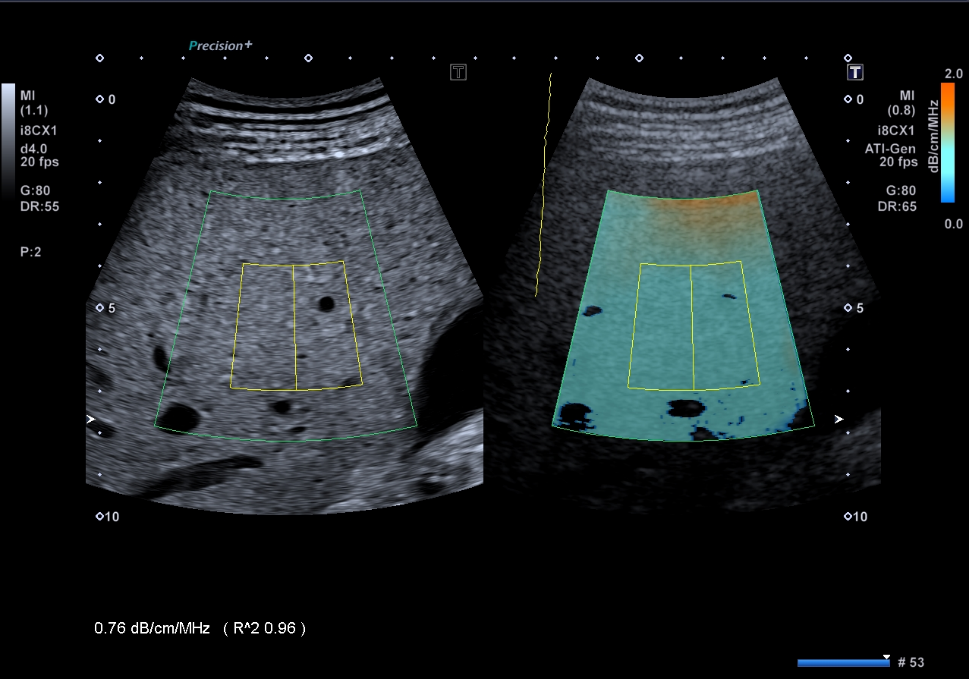 Figure 1 Intercostal scan of the right lobe of the liver, obtained with the Aplio i800 ultrasound system equipped with the ATI® technique. The color-coded map, which is overlaid on the B-mode image, and the B-mode image without colors are shown side-by-side on the monitor of the ultrasound system. The inner rectangle is the fixed measurement box. The reliability of the result is displayed by the R2 value. 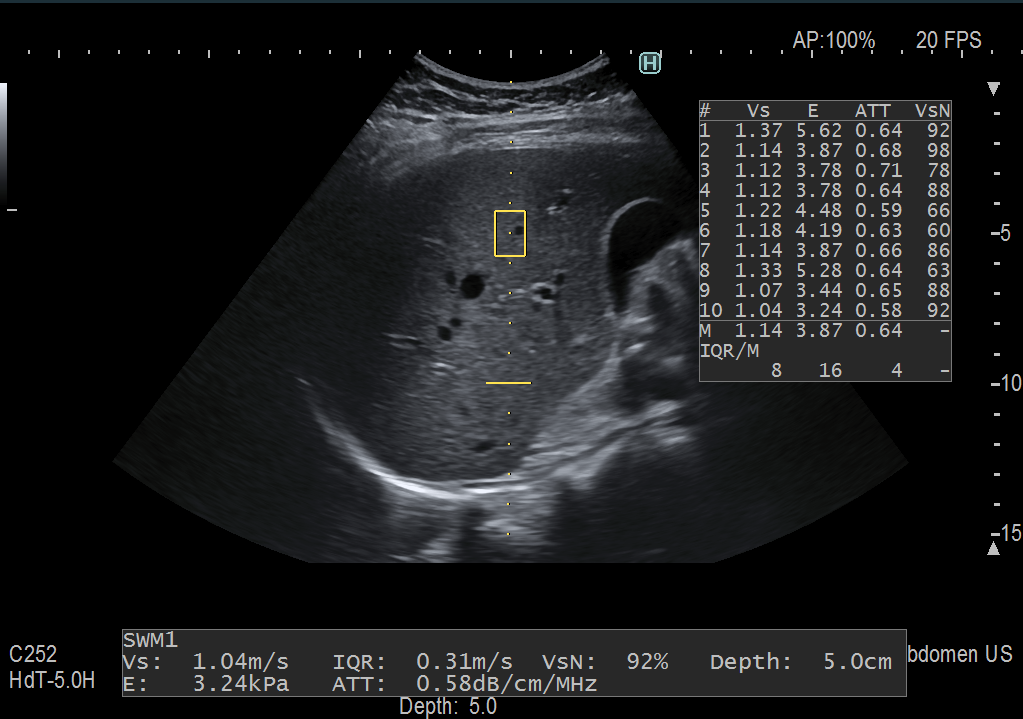 Figure 2 Intercostal scan of the right lobe of the liver, obtained with the Arietta 850 ultrasound system equipped with the ATT® technique. The attenuation coefficient is calculated along the dotted yellow line and together with the assessment of liver stiffness. The maximum depth of ATT measurement is indicated by the horizontal continuous yellow line. The measurements are automatically displayed on the right side of the image on the monitor of the US system. Table 1 Quantitative ultrasound: Optimal cutoffs obtained using proton density fat fraction with magnetic resonance imaging as the reference standardIn parenthesis: Etiology of liver disease. BSC: Backscatter coefficient; sr: Square radian; CAP: Controlled attenuation parameter; dB: Decibel; ATI: Attenuation imaging; MHz: Megahertz; UGAP: Ultrasound guided attenuation parameter; SSE: Sound speed estimation; NAFLD: Non-alcoholic fatty liver disease.Table 2 Quantitative ultrasound: Optimal cutoffs obtained using liver biopsy as the reference standard1Individual patient data meta-analysis. In parentheses: etiology of liver disease. CAP: Controlled attenuation parameter; dB: decibel; ATI: Attenuation imaging; MHz: Megahertz; UGAP: Ultrasound guided attenuation parameter; ATT: Attenuation.TechniqueS0 vs S1–S3S0–S1 vs S2–S3S0–S2 vs S3BSC[20], 1/cm-sr(NAFLD)0.0038 Sensitivity: 93%Specificity: 97%------------------------------------------------------CAP[30], dB/m(NAFLD) 288Sensitivity: 75%Specificity: 77%------------------ATI[40], dB/cm/MHz(NAFLD)0.63Sensitivity: 80% Specificity: 89%0.72Sensitivity: 100% Specificity: 78%---------------------------UGAP[43], dB/cm/MHz(NAFLD)0.63Sensitivity: 80%Specificity: 91%0.68Sensitivity: 83%Specificity: 74%0.74Sensitivity: 87%Specificity: 79%SSE[46], mm/μs(not specified)1.537Sensitivity: 80%Specificity: 86%1.511Sensitivity: 100%Specificity: 96%---------------------------TechniqueS0 vs S1–S3S0–S1 vs S2–S3S0–S2 vs S3CAP[24,25], dB/m(viral hepatitis) 219-222Sensitivity: 76-91%Specificity: 52-71%233-296Sensitivity: 60-87%Specificity: 74-91%290Sensitivity: 78%Specificity: 93%CAP[26-28], dB/m(mixed etiologies) 255-266Sensitivity: 65-75%Specificity: 82-87%283-311Sensitivity: 57-86%Specificity: 85-94%293-318Sensitivity: 83-88%Specificity: 81-91%CAP[29], dB/m1 (mixed etiologies)248Sensitivity: 69%Specificity: 82%268Sensitivity: 77%Specificity: 81%280Sensitivity: 88%Specificity: 78%CAP[32], dB/m (NAFLD)302Sensitivity: 80%Specificity: 83%331Sensitivity: 70%Specificity: 76%337Sensitivity: 72%Specificity: 63%ATI[41], dB/cm/MHz(mixed etiologies)0.63Sensitivity: 74%Specificity: 77%0.70Sensitivity:  86%Specificity: 81%0.74Sensitivity: 100%Specificity: 82%UGAP[42], dB/cm/MHz(mixed etiologies)0.53Sensitivity: 81%Specificity: 87%0.60Sensitivity: 86%Specificity: 81%0.65Sensitivity: 84%Specificity: 90%ATT[44], dB/cm/MHz(mixed etiologies)0.62Sensitivity: 72%Specificity: 82%0.67Sensitivity: 87%Specificity: 72%0.73Sensitivity: 82%Specificity: 89%